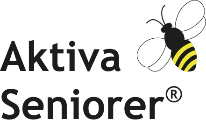 Å Sundby, 2022-09-04___________________________________________________________________________Dagordning för samrådsmöten 2022Vi träffas kl 11:30. Lunch kl 12:00Värdföreningen hälsar välkommen			13:00Presentation av deltagarna				13:05Inledning, ordf					13:15 Förbundets rollVad får föreningarna för årsavgiften?Föreningarnas förväntningar?Presentation av stämmobeslut, ordf			13:45Föreningarnas presentation				13:50Medlemsutveckling 2019-2022Nämn någon idé eller initiativ som varit speciellt lyckatEkonomi. Tillfredsställande?Finns återväxt i styrelsen?	                                          Kaffe					15:00Medlemsutveckling. Vill vi växa? Vilka är hindren?	15:30IT-stöd. Erfa-grupper. Microsoft. Framtida planer.		16:00 Föreningsstadgar. Avviker era stadgar från normalstadgarna? 	16:15	    Är avvikelsen godkänd av förbundsstyrelsen?Bidragsmöjligheter				16:25Plats för förbundsstämman 2024. Frivillig kandidat?	16:35Övriga frågor					16:40Avslutning					17:00